Сумська міська радаVІІ СКЛИКАННЯ LXXXII СЕСІЯРІШЕННЯвід 23 вересня 2020 року № 7491-МРм. СумиРозглянувши звернення громадянки, надані документи, відповідно до протоколу засідання постійної комісії з питань архітектури, містобудування, регулювання земельних відносин, природокористування та екології Сумської міської ради від 16.07.2020 № 199, статей 12, 40, 79-1, 118, 121, 122 Земельного кодексу України, статті 50 Закону України «Про землеустрій», частини третьої статті 15 Закону України «Про доступ до публічної інформації», керуючись пунктом 34 частини першої статті 26 Закону України «Про місцеве самоврядування в Україні», Сумська міська рада ВИРІШИЛА:Відмовити Сєргєєвій Оксані Анатоліївні у наданні дозволу на розроблення проекту землеустрою щодо відведення земельної ділянки у власність за адресою: м. Суми, пров. Косівщинський, 4А, орієнтовною площею 0,0300 га для будівництва і обслуговування житлового будинку, господарських будівель і споруд (присадибна ділянка) у зв’язку з невідповідністю місця розташування земельної ділянки вимогам містобудівної документації та чинних нормативно-правових актів: Плану зонування території міста Суми, затвердженому рішенням Сумської міської ради від 06.03.2013 № 2180-МР, згідно з яким земельна ділянка, зазначена на доданому до клопотання заявницею графічному матеріалі, знаходиться на вільній території в межах санітарно-захисної зони від території виробничих підприємств (ППО ВАТ «Сумський Хлібокомбінат» та ТОВ «Кондитерська фабрика «Сумська»), де розміщення нових житлових будинків з прибудинковими територіями неможливе, та пункту 5.10 наказу Міністерства охорони здоров’я України «Про затвердження Державних санітарних правил планування та забудови населених пунктів» № 173 від 19.06.1996, згідно з яким, в санітарно-захисних зонах не допускається розміщення житлових будинків.Секретар Сумської міської ради                                                                А.В. БарановВиконавець: Клименко Ю.М.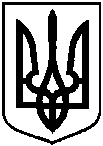 Про відмову Сєргєєвій Оксані Анатоліївні у наданні дозволу на розроблення проекту землеустрою щодо відведення земельної ділянки у власність за адресою: м. Суми,                                       пров. Косівщинський, 4А